第三单元知识归类一、汉语拼音韵母：a、o、e、i、u、ü、ai、ei、ui、ao、ou、iu、ie、üe、er、an、en、in、un、ün、anɡ、enɡ、inɡ、onɡ整体认读音节：zhi、chi、shi、ri、zi、ci、si、yi、wu、yu、ye、yue、yuan、yin、yun、yinɡ声母表：b、p、m、f、d、t、n、l、g、k、h、j、q、x、zh、ch、sh、r、z、c、s、y、w前鼻韵母：an、en、in、un、ün后鼻韵母：ang、eng、ing、ong平舌音：z、c、s翘舌音：zh、ch、sh、r二、会认字妹　奶　白　皮　小　桥　台　雪　儿　草　家　是　车　羊　走　也三、好句积累1.小白兔，穿皮袄，耳朵长，尾巴小。三瓣嘴，胡子翘，一动一动总在笑。2.一只船，扬白帆，漂啊漂啊到台湾。接来台湾小朋友，到我学校玩一玩。伸出双手紧紧握，热情的话儿说不完。3.月儿弯弯挂蓝天，小溪弯弯出青山。大河弯弯流入海，街道弯弯到校园。4.蓝天是白云的家，树林是小鸟的家，小河是鱼儿的家，泥土是种子的家。我们是祖国的花朵，祖国就是我们的家。5.桥东走来一只羊，桥西走来一只羊，一起走到小桥上。你也不肯让，我也不肯让，扑通掉进河中央。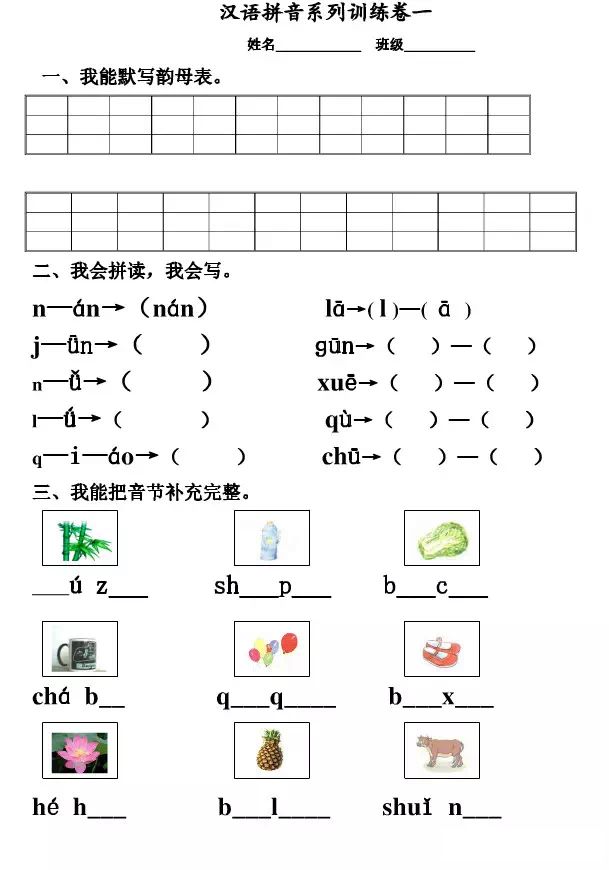 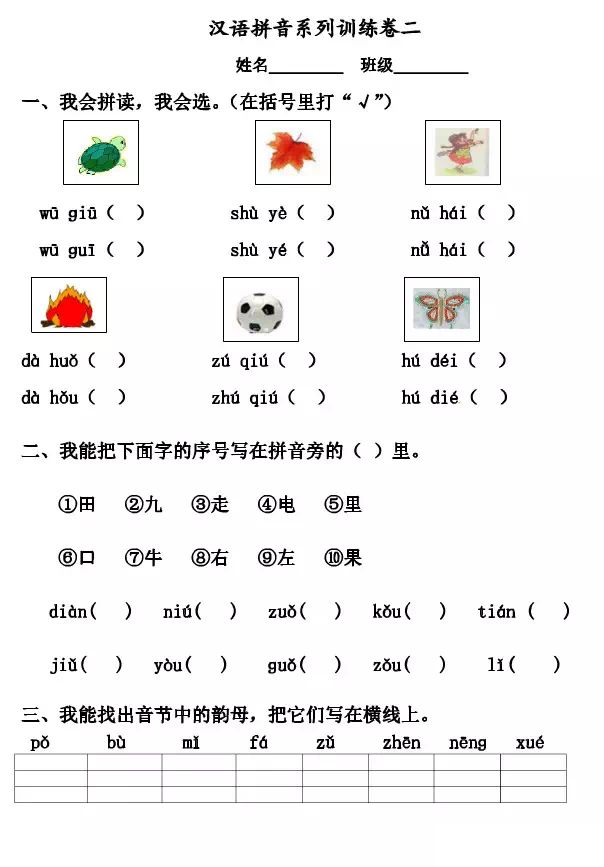 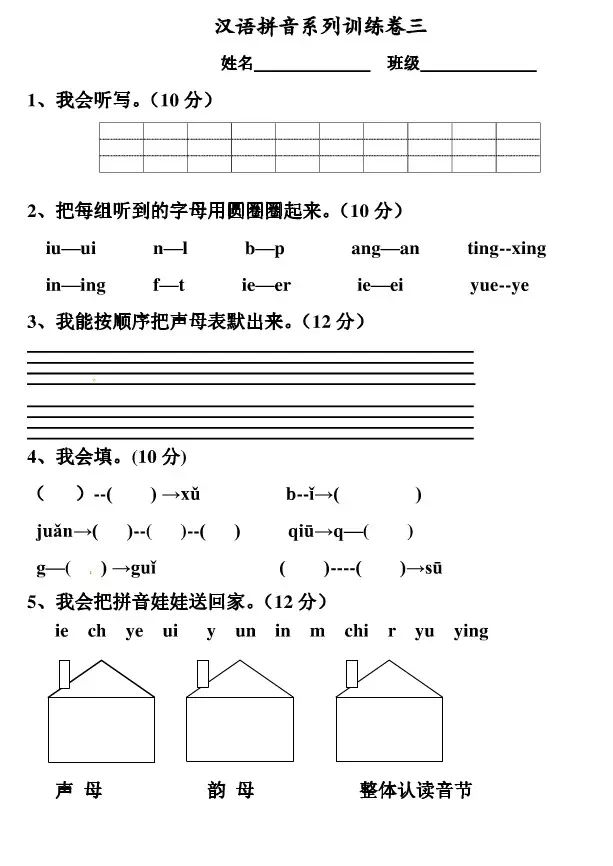 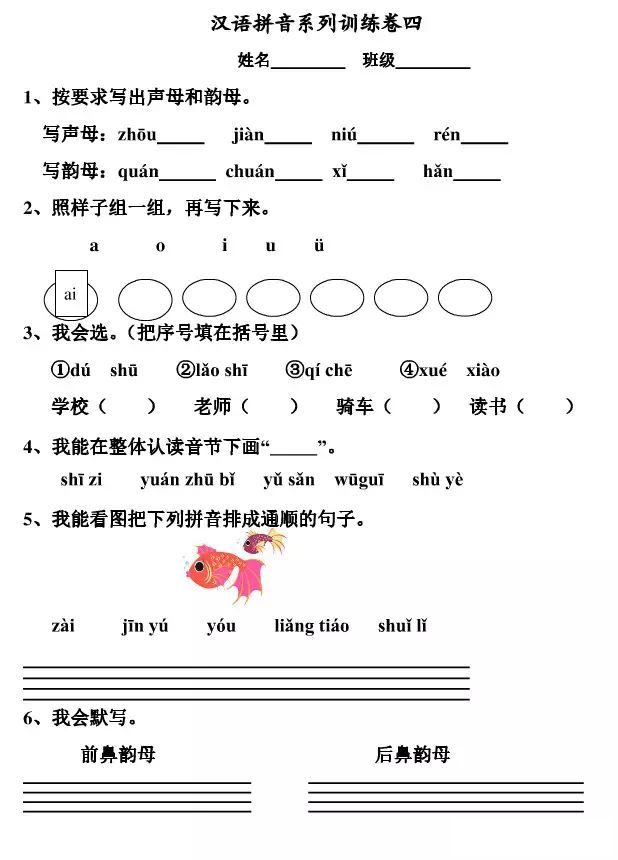 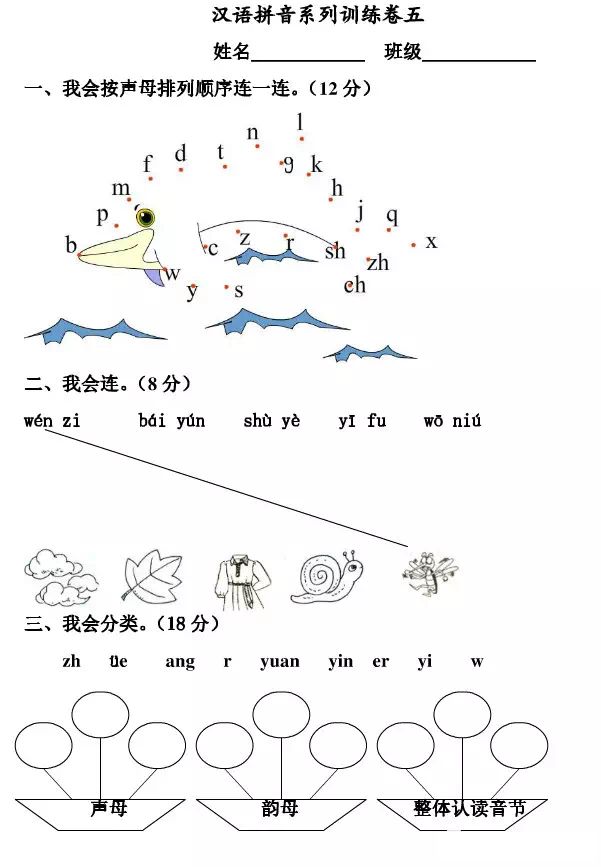 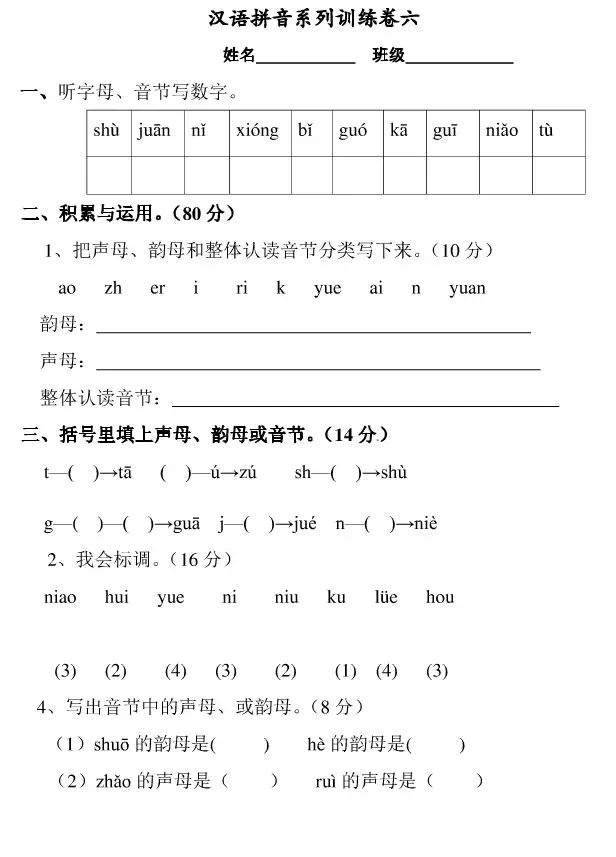 